Конспект урока  математики  2 класс, УМК «Школа России»Тема урока: Единица измерения – миллиметр. Соотношение между мм и см. Закрепление.Тип урока: систематизация и обобщение знаний и умений.Цели: Образовательные: Закреплять знания детей о новой единице измерения длины, умение преобразовывать более мелкие единицы измерения длины в более крупные; совершенствовать вычислительные навыки и умения решать простые и составные задачи. Способствовать развитию математической речи, оперативной памяти, произвольного внимания, наглядно-действенного мышления.Воспитывать культуру поведения при фронтальной работе, индивидуальной работе, групповой работе.Формировать УУД:- Личностные: способность к самооценке на основе критерия успешности учебной деятельности.-  Регулятивные УУД: умение определять и формулировать цель на уроке с помощью учителя; проговаривать последовательность действий на уроке; работать по  коллективно составленному плану; оценивать правильность выполнения действия на уровне адекватной ретроспективной оценки; планировать своё действие в соответствии с поставленной задачей; вносить необходимые коррективы в действие после его завершения на основе его оценки и учёта характера сделанных ошибок; высказывать своё предположение.- Коммуникативные УУД: умение оформлять свои мысли в устной форме; слушать и понимать речь других; совместно договариваться о правилах поведения и общения в школе и следовать им. Здоровьесберегающие технологии:- создание благоприятных условий на уроке для учащихся, аутогенная тренировка, беседа о здоровом образе жизни, о правилах письма, упражнения для шеи, для глаз «Горизонтальные восьмёрки»,  упражнение для пальцев рук «Скалочка», физминутки, работа в парах, беседа о науке «гелотологии», работа с памятками о здоровом образе жизни.                                                                                                                                 Оборудование: доска, тетради, учебник «Математика» – 2 кл., автор М.И. Моро, интерактивная доска, магниты, разрезной материал (лучики солнца), линейка, карандаш, ластикХОД УРОКА                                                                                                                                            I.Орг. момент.                                                                                                                                            II. Мотивация к учебной деятельности                                                                                Здравствуйте, дети. Садитесь.                                                                                                  Посмотрела я на вас:                                                                                                                                 Вот какой хороший класс!                                                                                                              Приготовились учиться,                                                                                                                          Ни минутки не лениться,                                                                                                                        Не скучать, не отвлекаться,                                                                                                                        А стараться и стараться.                       Аутогенная тренировка.- Теперь закройте глаза, повторяйте со мной:«У меня хорошее настроение. Я могу быть добрым и терпеливым. Я успею сделать все! Я буду предельно внимателен на уроке.»- Пусть урок принесет вам радость!- Сядьте на стул поудобнее. Сделайте вдох и выдох. Медленно выдыхайте.- Вдох, задержите дыхание, выдохните.- Растирайте грудь, спину. Выпрямляем позвоночник.- Я приглашаю вас на математику- Ребята, с каким настроением вы пришли на урок?-Ребята, посмотрите друг другу в глаза. Пожелайте удачи своему соседу по парте.- Нам на уроке предстоит большая работа.-А чтобы мы справились со всеми  заданиями ,как должны работать на уроке?-Покажите с каким настроением вы пришли на урок.(показывают смайлик)-А ещё мы с вами поговорим о здоровом образе жизни.   На доске вы видите девиз нашего урока, прочитаем его вместе:                                                     Я умею думать, я умею рассуждать,					Что полезно для здоровья, то и буду выбирать!-Вот перед вами  Солнце. Солнце-это наше здоровье. Чтобы оно засияло   ярко-ярко, нам необходимо открыть  « секретики» лучиков Здоровья.-Вы готовы? (да)-Тогда произнесём волшебные слова:                                       Задания урока  будем выполнять,                                      Секреты лучиков здоровья будем открывать!III. Актуализация знаний учащихся.1. Минутка чистописания.-Откройте тетради. Вспомним правила письма: (хором) - Я тетрадочку откроюИ наклонно положу.Я, друзья, от вас не скрою:Ручку вот как я держу!Сяду прямо, не согнусь!За работу я возьмусь!-Запишите число. Отгадайте загадку:-Что стоит в конце страницы,Украшая всю тетрадь?Чем вы можете гордиться?Ну, конечно, цифрой …(пять) - Сегодня конкурс  красоты для цифры «пять». Давайте напишем носом в воздухе её 3 раза.  (упражнение для шеи).- А теперь напишем большую «пять» медленно указательным пальчиком правой руки в воздухе, глазами следим за пальчиком. (упр. для глаз)-Пропишите в тетради строчку, тщательно копируя с образца написания.5  55  555   5555- Вот и ожило наше солнышко, заулыбалось. Радуется вашим успехам.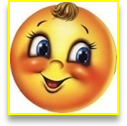 2. Логическая разминка Упражнение для пальцев рук «Скалочка» (10-15с).-Покатать ручку между ладонями.- Покатать ручку между большим и указательным пальцами- Решите задачи.-Из школы домой идут 2 девочки, а навстречу им 2 мальчика. Сколько детей идет домой?(2 девочки)-Два лыжника вышли одновременно навстречу друг другу. Первый прошёл до встречи 2 часа. Сколько времени прошёл до встречи второй лыжник?(2ч)2.Геометрический материал.На доске  рисунок..-Сколько четырёхугольников на рисунке?3.Устный счёт.- Сосчитайте от 46 до 59,от 67 до 76, от 55 до 66.- Назовите соседей числа 50, 69, 88,91,17.- В каком числе 5 десятков и 6 единиц?- Сколько единиц в числе 18, 38?- Сколько десятков в числе 29, 45?- Сколько миллиметров в , 4см ?- Сколько сантиметров в 1 дм,в , в 10 дм?-	-Устный счёт мы закончили. Теперь вам предстоит открыть  « секрет» 1-го лучика, но для этого нужно сделать выбор.             Соблюдай	                      Чистота - не                                                                  главное!                чистоту!- Каков ваш выбор?- Почему? (Содержать в чистоте нужно своё тело, одежду, жилище. Здоровый образ жизни начинается с чистоты! Но чистоты телесной и чистоты в одежде мало для здоровья. Надо ещё беречь чистоту в душе, не марать её злыми мыслями и делами. В русской народной пословице говорится: « Железо ржа съедает, а завистливый от зависти погибает»)-Вот вы и открыли первый секретик. И  лучик на нашем солнышке здоровья теперь ярко сияет.	(учитель  открывает1-й секрет здоровья, это луч выделен жёлтым цветом, остальные лучи не выделяются)Соблюдай  чистоту!V. Физминутка                На зарядку солнышко поднимает нас,(Исходное положение: сидя на стуле. Медленно подняться)Поднимаем руки вверх по команде: «Раз!»(Руки через стороны поднять вверх)А над нами весело шелестит листва,(Кисти рук поочередно поворачивать вправо-влево)Опускаем руки вниз по команде: «Два!»(Руки через стороны медленно опустить вниз)Вот как солнышко встает,Выше, выше, выше.(Поднять руки вверх.  Потянуться)К ночи солнышко зайдетНиже, ниже, ниже.(Присесть на корточки.  Руки опустить на пол)Хорошо, хорошо,Солнышко смеется.А под солнышком намВесело живется.(Хлопать в ладоши. Улыбаться. Сесть на место.)г) Проверка индивидуальной работы у детей , работавших с карточками.IV.Обобщение и систематизация знаний.Работа по учебнику.1.№1 стр.11. - Первый вариант записывает первый  и второй  столбик, второй вариант третий и четвертый столбик. (Два ученика работают у доски; записывая ответы, они распределяют картинки с изображением продуктов питания по группам)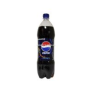 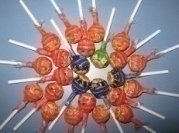 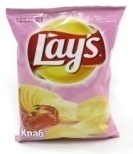 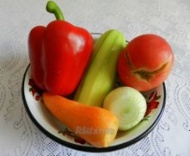 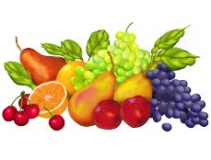 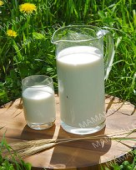 (пепси-кола, чупа-чупс, чипсы)              (овощи, фрукты, молоко)- Итак, этот задание мы выполнили, кто догадался о  «секретике» 2-го лучика? Правильно питайся!- Почему молоко, фрукты и овощи укрепляют здоровье? ( Эти продукты богаты витаминами)- В народе говорят: «Что пожуёшь, то и поживёшь». Как вы понимаете эти слова?2.№ 3 стр.11 В магазине продают всю одежду и обувь по размерам. Для чего нужно знать свой размер?(Чтобы быстрее найти нужную одежду или обувь.)- Посмотрите , как правильно определить размер шапки?- Определите, какой размер шапки нужен вашему товарищу?Упражнение для глаз «Горизонтальная восьмерка».-Вытяните перед собой правую руку на уровне глаз, пальцы сожмите в кулак, оставив средний и указательный пальцы вытянутыми. Нарисуйте в воздухе горизонтальную восьмерку как можно большего размера. Рисовать начинайте с центра и следите глазами за кончиками пальцев, не поворачивая головы.3. Работа в тетради. - Молодцы, справились с заданием.- Какое нам нужно ещё  принять решение? Движение –  это жизнь                                                        - Выбираем, что нужно для нашего здоровья. - Почему так говорят «движение-это жизнь»? (Малоподвижный образ жизни вредит здоровью)- Что значит много двигаться? (делать зарядку, играть в подвижные игры, заниматься физкультурой, закаляться.)-В народе говорят «Двигайся больше – проживёшь дольше».-Засиял ещё один лучик на нашем солнышке!Больше двигайся!V.Применение знаний и умений в новой ситуации.1.. Построение отрезков заданной длины.-Начертите отрезки длиной 28мм,4см9мм.Физминутка- Пришло время и нам подвигаться!	Утром рано умывались (вращение головой)	Полотенцем растирались (ножницы)	Ножками топали, 	Ручками хлопали,	Вправо, влево наклонялись (наклоны)И друг другу улыбались (повороты)Вот здоровья в чём секрет (потягиваемся)Всем друзьям физкультпривет! ( машем руками)2. а) Найдите верные равенства.б )Заполните пропуски.   8см5мм=…мм   2 см 7 мм =….мм   5см =….мм   3см2мм=…ммVI. Контроль усвоения, обсуждение допущенных ошибок.1.Составить условие задачи.Проверка. Оценка своей работы. Почему?2.Задание №6 стр.11-Прочитать задачу. Выделить условие.-Поставьте вопрос к задаче.(Сколько всего  орехов у Тани.)-Запишите условие кратко.-Дополните краткую запись вопросом, который вы поставили?( Один из учеников комментирует вслух.)-Что значит «меньше на 2»? Столько же , но без 2).-Решите задачу самостоятельно.( Работа в парах. Учащиеся объясняют решение друг другу).-Запишите решение  одним выражением.(Со слабоуспевающими детьми под руководством учителя выполняется схематический рисунок и составляется программа решения.)(Ученик ,решивший задачу первым, записывает решение и ответ на доске. Проверка.)1) 8-2=6 (ор.) – в другой руке;2) 8+6=14 ( ор.).    Ответ: 14 орехов.- Как записать решение задачи одним выражением?(8+(8-2)=14 ( ор.).)(Учитель объясняет выполнение домашнего задания.)VII.Рефлексия.- Чем занимались на уроке?- Какое задание больше всего понравилось?- Какую цель ставили? Достигли цели?- Какое число пропущено?Игра «Молчанка».(учитель показывает пример, обучающиеся карточку с ответом)     14--6+5=13     11-9+8=10     15-8+6=13     12+4-7=9      6+6-5=7     14-5+3=12- Переходим к выбору в пользу здоровья.- Что выберем из предложенных высказываний?  Нет вредным                              Человеку    привычкам!                               можно  всё!- Какие привычки называют вредными? (курение, употребление спиртного и наркотиков)- Почему они вредные?- Почему же тогда многие заводят эти привычки?(простое любопытство, следовать моде, пример сверстников, родителей)-Какие пословицы о вреде курения вы знаете? ( Курить – здоровью вредить!)- Я открываю 4-й лучик, а там надпись. Читаем хором:- Какой выбор сделаем? НЕ заводи вредных          привычек!!!      Хорошее                                  настроение –        жизни                           продолжение                                 - Почему выбрали хорошее настроение? (Доктор Хорошее настроение советует: жизнерадостный человек быстрее справляется с трудностями . Смех и хорошее настроение могут даже лечить некоторые болезни. Появилась такая наука – гелатология – наука о смехе. 1 минута смеха приносит столько  же пользы, сколько 1 урок физкультуры, по мнению немецких исследователей.)-  Каким образом  можно создать  хорошее настроение?(Прежде всего, положительные  эмоции нужно получать в семейном кругу:походы в кино, отдых на природе, говорить добрые, ласковые слова,смотреть больше детских передач, а не боевиков и ужастиков, превратить свою комнату в комнату хорошего настроения, чаще улыбаться, быть уверенными в себе).- Я желаю, чтобы всегда у вас было хорошее настроение, больше улыбайтесь друг другу, смейтесь. Ведь не зря говорят «Смех продлевает жизнь». -Посмотрите от ваших радостных лиц наше солнышко засветило ярко-ярко! Живи   с хорошим настроением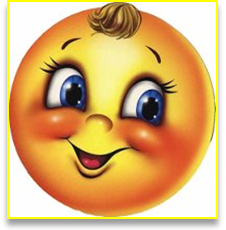 VIII. Подведение итогов.- Какая была  тема урока ?-Назовите самую маленькую единицу измерения длины из тех, которые мы знаем.-Что можно измерить миллиметрами? (Жука, толщину книги, муравья, толщину пальца и т.д.)- Оцените свою деятельность на уроке, используя один из кружочков: зелёный, красный, жёлтый.- Если вам урок понравился, то можно подойти и на память взять памятки о здоровом образе жизни.разрушают	здоровьеукрепляют здоровье